Dear Sir/Madam,1	ITU-T Study Group 2 has developed Recommendation ITU-T E.118 “The international telecommunication charge card”. This recommendation specifies the structure of the visible card number (primary account number) and the Issuer Identifier Number (IIN) assignment and registration procedure. The Issuer Identifier Number is a part of the visible card number with a maximum length of 19 characters. The IIN follows the Major Industry Identifier (MII) “89” for telecommunication purpose and then the E.164 Country Code. The structure is as follows:2	The IIN is used to distinguish among multiple Operating Agencies (OAs) who issue cards within a given country; or to distinguish individual countries sharing the same country code, or to distinguish both countries and issuers. One of the typical uses is to identify an issuer of SIM (Subscriber Identity Module) cards.3	The IIN register is maintained by the ITU-TSB. Under point 4.2 d) of Recommendation ITU-T E.118, the TSB shall collect a one-time fee for the assignment and registration of each new IIN. This fee has been 80 Swiss Francs since 1993 (ITU Operational Bulletin No. 542 (18.III.1993)).4	At its 2017 session, ITU Council decided to continue collecting fees for IIN Registration and to establish the registration fee at 150 Swiss francs per number issued, and for non ITU-T and ITU-R Sector Members implement an annual maintenance fee at 100 Swiss francs per number starting from 1 January 2018 (Decision 601, ITU Council, 2017 session).  5	The annual fee will be collected based on the status of IINs and the membership of the assignees at 00h00 (Geneva time) of 1 January of each year from 2018. The newly assigned and registered IINs during the year 2018 and afterwards will also be charged an annual maintenance fee for that year. In case of cancellation, there will be no refund.6	For further information on IIN, please see: http://www.itu.int/en/ITU-T/inr/forms/Pages/iin.aspx. For issues relevant to membership status, please see: http://www.itu.int/online/mm/scripts/gensel8. A Sector Member is marked with an “X” under columns “ITU-T” and/or “ITU-R”.7	Please address your comments to:Operational Bulletin and Numbering AdministrationInternational Telecommunication UnionTelecommunication Standardization BureauPlace des Nations CH - 1211 GENEVA 20, Switzerland Tel: +41 22 730 5211Fax: +41 22 730 5853E-mail: tsbtson@itu.intFor membership issues, please contact itu-tmembership@itu.int.Yours faithfully,Chaesub Lee
Director of the Telecommunication
Standardization Bureau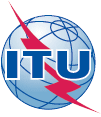 International telecommunication unionTelecommunication Standardization BureauInternational telecommunication unionTelecommunication Standardization BureauGeneva, 22 June 2017Geneva, 22 June 2017Ref:TSB Circular 35SG2/JZTSB Circular 35SG2/JZTo:-	Administrations of Member States of the UnionTo:-	Administrations of Member States of the UnionTel:+41 22 730 5855+41 22 730 5855To:-	Administrations of Member States of the UnionTo:-	Administrations of Member States of the UnionFax:+41 22 730 5853+41 22 730 5853To:-	Administrations of Member States of the UnionTo:-	Administrations of Member States of the UnionE-mail:tsbsg2@itu.inttsbsg2@itu.intCopy to:-	ITU-T Sector Members;-	ITU-T Associates;-	ITU Academia;-	The Chairman and Vice-Chairmen of ITU-T Study Group 2;-	The Director of the Telecommunication Development Bureau;-	The Director of the Radiocommunication BureauCopy to:-	ITU-T Sector Members;-	ITU-T Associates;-	ITU Academia;-	The Chairman and Vice-Chairmen of ITU-T Study Group 2;-	The Director of the Telecommunication Development Bureau;-	The Director of the Radiocommunication BureauSubject:Issuer Identifier Number (IIN) RegistrationIssuer Identifier Number (IIN) RegistrationIssuer Identifier Number (IIN) RegistrationIssuer Identifier Number (IIN) Registration